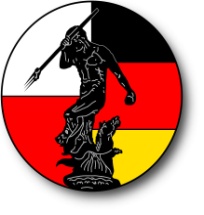 WESOŁYCH ŚWIĄT I SZCZĘŚLIWEGO NOWEGO ROKU 2019!FRÖHLICHE WEIHNACHTEN UND EINEN GUTEN RUTSCH INS NEUE JAHR 2019! życzyZARZĄD  TOWARZYSTWA  POLSKA-NIEMCY 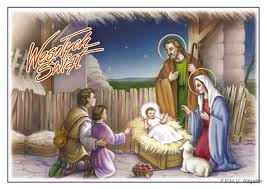 Gdańsk,24.12.2018